Spot the differenceYou will work in pairs. Each student has 2 lists – one for Round 1 and one for Round 2.Student A begins by reading aloud the first sentence on their Round 1 list. Each sentence contains an error, indicated in bold.Student B compares the sentence they hear with the first sentence on their Round 1 list, and must identify the error in the sentence. If they do so correctly, they are awarded a point, noting it on their sheet. Student A is awarded the point if Student B cannot correctly identify the error.Reverse roles after Round 1 and play Round 2, with Student B reading the sentences aloud and Student A identifying the errors.The student with the most points at the end of the game wins.Student ARound 1 listRound 2 listStudent BRound 1 listRound 2 listFor the teacherStudent ARound 1Student BRound 2© State of New South Wales (Department of Education), 2023The copyright material published in this resource is subject to the Copyright Act 1968 (Cth) and is owned by the NSW Department of Education or, where indicated, by a party other than the NSW Department of Education (third-party material).Copyright material available in this resource and owned by the NSW Department of Education is licensed under a Creative Commons Attribution 4.0 International (CC BY 4.0) license.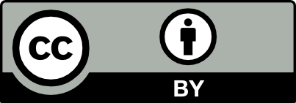 This license allows you to share and adapt the material for any purpose, even commercially.Attribution should be given to © State of New South Wales (Department of Education), 2023.Material in this resource not available under a Creative Commons license:the NSW Department of Education logo, other logos and trademark-protected materialmaterial owned by a third party that has been reproduced with permission. You will need to obtain permission from the third party to reuse its material.Links to third-party material and websitesPlease note that the provided (reading/viewing material/list/links/texts) are a suggestion only and implies no endorsement, by the New South Wales Department of Education, of any author, publisher, or book title. School principals and teachers are best placed to assess the suitability of resources that would complement the curriculum and reflect the needs and interests of their students.If you use the links provided in this document to access a third-party's website, you acknowledge that the terms of use, including licence terms set out on the third-party's website apply to the use which may be made of the materials on that third-party website or where permitted by the Copyright Act 1968 (Cth). The department accepts no responsibility for content on third-party websites.Phrases to read out to partner。。。。。。。、。Phrases for highlighting differences？。。？。。。？Phrases for highlighting differences。。。。。。。、。Phrases to read out to partner？。。？。。。？Sentence with mistakeCorrect form我喜欢玩电影。我喜欢看电影。我喜欢看书。我不喜欢看书。我喜欢打网球。我喜欢打篮球。我们喜欢烧烤。我喜欢烧烤。我喜欢游泳。我不喜欢游泳。我不喜欢唱歌也跳舞。我不喜欢唱歌和跳舞。我也喜欢画画和听音乐。我喜欢画画和听音乐。我不喜欢拍照、野餐和跳舞。我不喜欢拍照、野餐和踢足球。Sentence with mistakeCorrect form你喜欢提音乐吗？你喜欢听音乐吗？我也不喜欢玩游戏。我不喜欢玩游戏。我和我哥哥也喜欢打武术。我和我哥哥很喜欢打武术。你喜欢看电影吗？你喜欢什么电影吗？我也喜欢画画和唱歌。我不喜欢画画和唱歌。我每天拍照。我每天游泳。我很喜欢拍照和看电影。我很喜欢拍照和看书。你喜欢打武术吗？你喜欢看书吗？